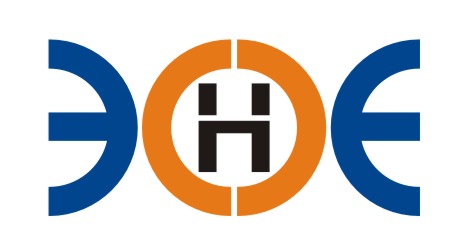 САМОРЕГУЛИРУЕМАЯ ОРГАНИЗАЦИЯСОЮЗ ПРОЕКТИРОВЩИКОВ«ЭКСПЕРТНЫЕ ОРГАНИЗАЦИИ ЭЛЕКТРОЭНЕРГЕТИКИ»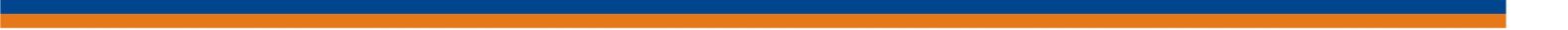 ПРОТОКОЛ № 10-ЭС-СП-20 заседания Экспертного Совета Союза проектировщиков «Экспертные организации электроэнергетики»(далее – Союз)Санкт-Петербург «30» июня 2020 г.	Начало заседания: 11:00 часов Экспертный совет Союза состоит из:Заир-Бек Андрей Измаилович – президент Союза;Рысс-Березарк Сергей Алексеевич;Лаппо Василий Иванович;Любо Игорь Александрович;Сускина Ольга Сергеевна;Корнев Владимир Геннадьевич;Ширшов Игорь Валерьевич;Сек Евгений Кояевич;На заседании Экспертного совета Союза присутствовали 6 (шесть) представителей с правом голоса:1.  Заир-Бек Андрей Измаилович – президент Союза;2.  Рысс-Березарк Сергей Алексеевич;3.  Лаппо Василий Иванович;4.  Любо Игорь Александрович;5.  Корнев Владимир Геннадьевич;6.  Ширшов Игорь Влерьевич;Кворум для проведения Экспертного совета Союза имеетсяПовестка дня:1. Об избрании делегата от Союза с правом решающего голоса на семинаре на тему: "Эксперт саморегулирования в сфере инженерных изысканий и архитектурно-строительного проектирование»Вопросы заседания:1. Избрание секретаря заседания Экспертного совета Союза:СлушалиПредседателя заседания Экспертного совета Союза-ВРИО президента Заир-Бека Андрея Измаиловича, который предложил избрать секретарем заседания - исполнительного директора Юденкову Инессу Юрьевну.РешилиИзбрать секретарем заседания Экспертного совета Союза исполнительного директора Юденкову Инессу Юрьевну.ГолосовалиЗА – 6 чел., ПРОТИВ – 0 чел., ВОЗДЕРЖАЛИСЬ 0 - чел.Решение принято единогласно.2. Об избрании делегата от Союза с правом решающего голоса на семинаре на тему: "Эксперт саморегулирования в сфере инженерных изысканий и архитектурно-строительного проектирование»Слушали Исполнительного директора Юденкову Инессу Юрьевну, которая предложила утвердить свою кандидатуру в качестве делегата от Союза с правом решающего голоса на семинаре «Эксперт саморегулирования в сфере инженерных изысканий и архитектурно-строительного проектирование.»Решили: Утвердить кандидатуру исполнительного директора в качестве делегата от Союза с правом решающего голоса на участие в семинаре «Эксперт саморегулирования в сфере инженерных изысканий и архитектурно-строительного проектирование»ГолосовалиЗА – 6 чел., ПРОТИВ – 0 чел., ВОЗДЕРЖАЛИСЬ 0 - чел.Решение принято единогласно.Президент Союза    	          _______________________		 А.И. Заир-Бек Секретарь                                     ________________________	   И.Ю.  Юденкова